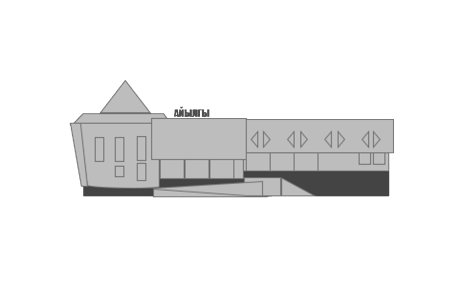 АВТОНОМНОЕ УЧРЕЖДЕНИЕ “РАЙОННЫЙ ДОМ НАРОДНОГО       ТВОРЧЕСТВА “АЙЫЛГЫ” ЧУРАПЧИНСКОГО УЛУСА678670,Республика Саха (Якутия),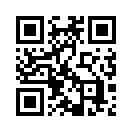 Чурапчинский улус, с.Чурапча,ул.Ярославского 18 “а”e-mail: aylgy.churapcha@mail.ruСОГЛАСОВАНО:                                                             УТВЕРЖДАЮ:                                                                      “СОГЛАСОВАНО”директор АУ «Районный дом                                            начальник “Управления образованиянародного творчества «АЙЫЛГЫ»                               Чурапчинского улуса (района)”                                                                         ____________________Гуляев П.Е.                               ________________Посельский Ю.П.«_____»_____________   2021 год                                    «_____»_____________   2021 год                                       ПОЛОЖЕНИЕо проведении  выставки-смотра «Юные мастера наследники традиций»детского творчества по народным художественным промыслам.Дата проведения: с 18 ноября по 03 декабря 2021 г. (сбор заявок и работ участников)Формат проведения: онлайн  Цели и задачи выставки:• Создание условий для развития детского и молодежного художественногоприкладного творчества и сохранения народных традиций;• Выявление юных мастеров, работающих в русле традиционных технологий иавторов новых форм творчества;• Стимулирование интереса юных мастеров в сфере народного художественногопромысла и ремесел, обмен творческими достижениями и опытом участниками;Условия участия:К участию приглашаются юные мастера с 9 до 17 лет, учащиеся общеобразовательных школ,художественных школ,  На выставку принимаются от 1 до 3 работ от одного автора, созданных за последние 3 года. В выставке допускаются изделия прикладного искусства по следующим направлениям:1. Национальное шитье (лоскутное шитье, вышивка)2. Резьба по кости3. Резьба по дереву4. Ювелирное дело5. Кузнечное дело6. Обработка бересты7. Плетение из конского волоса8. Кукольное дело9. КерамикаТребования к участию:    На выставку должны быть представлены фотографии изделий хорошего качества, снятые внаилучшем ракурсе, допускается только одна фотография одного изделия (возможен фотоколлажсоставленный из нескольких фотографий одного изделия, н-р: разные ракурсы или фрагмент)Все изделия должны быть снабжены этикетажем (ФИО, год рождения автора,  название работы и материал исполнения, Ф.И.О. преподавателя или мастера под руководством которого выполнена данная работа, наименование учебного заведения. Конкурсные работы выкладываете на свою страницу в инстаграм с хэштегом  #юныемастерачурапча и отмечаете наш аккаунт @_galeria999_     Для подведения итогов выставки создается комиссия, в состав  которого входят независимые экспертыРешение комиссии принимается большинством голосов и оформляется протоколом. В спорных ситуациях слово председателя комиссии является решающим. Решение комиссии не оспаривается.Творческие работы оцениваются по следующим критериям:− творческая индивидуальность;− владение выбранной техникой;− раскрытие выбранной темы;− целостность замысла и успешное воплощение;− сохранение народных традиций;Каждый участник выставки получает сертификат об участии.По итогам выставки учреждаются дипломы I, II, III степени и  призы в возрастных категориях по всем направлениям;Участники выставки оплачивают взнос в размере  100 рублей.Адрес Оргкомитета:
678670, Республика Саха (Якутия), Чурапчинкий улус, с.Чурапча, Районный дом народного творчества «Айылгы», народная студия “Ай”, с 10.00-18.00
e-mail: aylgy999@mail.ru инстаграм-страница: @_galeria999_ 